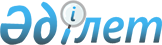 О проекте Указа Президента Республики Казахстан "О внесении изменений в Указ Президента Республики Казахстан от 9 октября 2006 года N 194"Постановление Правительства Республики Казахстан от 11 июля 2007 года N 593



      Правительство Республики Казахстан 

ПОСТАНОВЛЯЕТ

:



      внести на рассмотрение Президента Республики Казахстан проект Указа Президента Республики Казахстан "О внесении изменений в Указ Президента Республики Казахстан от 9 октября 2006 года N 194".

      

Премьер-Министр




      

Республики Казахстан






О внесении изменений






в Указ Президента Республики Казахстан






от 9 октября 2006 года N 194



      

ПОСТАНОВЛЯЮ

:



      1. Внести в 
 Указ 
 Президента Республики Казахстан от 9 октября 2006 года N 194 "О конкурсе на соискание премии Президента Республики Казахстан "За достижения в области качества" и республиканском конкурсе-выставке "Алтын сапа" (САПП Республики Казахстан, 2006 г., N 38, ст. 418) следующие изменения:



      ввести в состав Комиссии по присуждению званий лауреатов премии Президента Республики Казахстан "За достижения в области качества" и званий дипломантов республиканского конкурса - выставки "Алтын сапа", образованный названным Указом:

Оразбакова                 - Министра индустрии и торговли



Галыма Избасаровича          Республики Казахстан, заместителем



                             председателя,

Туймебаева                 - Министра образования и науки



Жансеита Кансеитулы          Республики Казахстан,

Перуашева                  - председателя правления объединения



Азата Турлыбекулы            юридических лиц "Общенациональный



                             союз предпринимателей и работодателей



                             Казахстана "Атамекен"



                             (по согласованию),

Кравченко                  - председателя правления ассоциации



Ивана Михайловича            лидеров качества Казахстана



                             (по согласованию),

Кузлякина                  - сопредседателя Молочного союза



Александра Константиновича   Казахстана (по согласованию);

      вывести из состава указанной комиссии: Школьника B.C., Айтимову Б.С. Дворецкого В.Я., Савченко С.Ю., Соловьеву А.С.



      2. Настоящий Указ вводится в действие со дня подписания.

      

Президент




      

Республики Казахстан


					© 2012. РГП на ПХВ «Институт законодательства и правовой информации Республики Казахстан» Министерства юстиции Республики Казахстан
				